Wolfson Department of Chemical Engineering SeminarWednesday, December 2nd, 2020 at 15:00Online seminar via Zoomhttps://technion.zoom.us/j/97591164072Research in an Industrial Catalysis World: A Personal PerspectiveDr. Stu SoledExxonMobil Research and Engineering Co, Annandale, NJ, USAThis talk not only describes the large role that catalysis plays in our lives, but it will also provide a retrospective of the author’s career path in this research arena. The personal and professional challenges of pursuing his 39+ year career at ExxonMobil doing research on catalysis will be recounted. Some of these lessons that were learned along the way will be described and hopefully relevant to the current generation of students. We will specifically talk about some understandings gained in Fischer-Tropsch chemistry and also in well dispersed noble metal supported catalysts.  We will try to show how this life choice can provide a path for creative discovery of materials and processes that can have an impact on the large number of problems that we face and for future technologies that will shape our world. 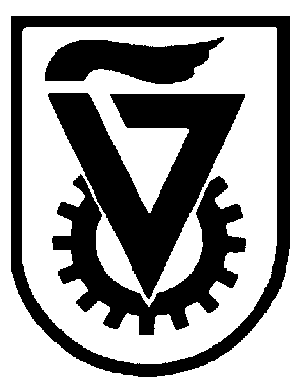  הטכניון  -  מכון טכנולוגי לישראל                                                                                                                TECHNION - ISRAEL INSTITUTE OF TECHNOLOGY הפקולטה להנדסה כימיתע"ש וולפסוןThe Wolfson Department of Chemical Engineering